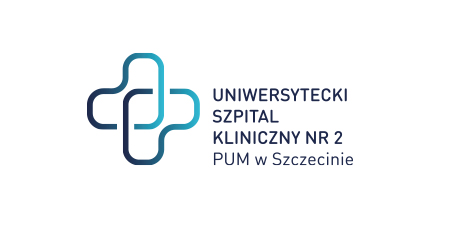  al. Powstańców Wielkopolskich 72 70-111 SzczecinSzczecin, 15.07.2024 r. ZP/220/41/24Dotyczy: postępowania o udzielenie zamówienia publicznego pn.:Dostawa pieluchomajtek oraz myjek do mycia pacjentów dla USK-2 w Szczecinie. ZAWIADOMIENIE O ROZSTRZYGNIĘCIU POSTĘPOWANIA 	Zamawiający zawiadamia, że na podstawie art. 204 ust. 1 ustawy z dnia 11 września 2019 r. Prawo zamówień publicznych (Dz.U.2021.1129 t.j. z dnia 2021.06.24, dalej PZP) dokonał rozstrzygnięcia postępowania, jak poniżej.ZADANIE 1a) Nazwy (firmy), siedziby i adresy wykonawców, którzy złożyli oferty:Oferta nr 4: Konsorcjum:Lider: Citonet Szczecin sp. z o.o. Członek: Toruńskie Zakłady Materiałów Opatrunkowych S.A.Lider: Adres ul. Rolna 4 kod 71-730 Szczecin Członek: Adres ul. Żółkiewskiego 20/26 kod 87-100 ToruńWartość brutto oferty: 463 207,50złb) Wykonawcy, których oferty zostały odrzucone: z postępowania nie  odrzucono żadnej oferty.c) Wykonawcy, którzy zostali wykluczeni z postępowania o udzielenie zamówienia: z postępowania nie wykluczono żadnego wykonawcy,d) Spośród ważnych ofert za najkorzystniejszą została uznana:Oferta nr 4: Konsorcjum:Lider: Citonet Szczecin sp. z o.o. Członek: Toruńskie Zakłady Materiałów Opatrunkowych S.A.Lider: Adres ul. Rolna 4 kod 71-730 Szczecin Członek: Adres ul. Żółkiewskiego 20/26 kod 87-100 ToruńWartość brutto oferty: 463 207,50złUzasadnienie wyboru: oferta nr 4 jest jedyną ofertą i spełnia wymagania swz.e) Streszczenie oceny, porównanie złożonych ważnych ofert, punktacja w każdym kryterium oraz łączna punktacja:ZADANIE 2a)Nazwy (firmy), siedziby i adresy wykonawców, którzy złożyli oferty:Oferta nr 4: Konsorcjum:Lider: Citonet Szczecin sp. z o.o. Członek: Toruńskie Zakłady Materiałów Opatrunkowych S.A.Lider: Adres ul. Rolna 4 kod 71-730 Szczecin Członek: Adres ul. Żółkiewskiego 20/26 kod 87-100 ToruńWartość brutto oferty: 532 224,00Oferta nr 5: Abena Polska Sp. z o.o. ul. Nowa 15  Łozienica 72-100 GoleniówWartość brutto oferty: 498 960,00 złb) Wykonawcy, których oferty zostały odrzucone: z postępowania nie  odrzucono żadnej oferty.c) Wykonawcy, którzy zostali wykluczeni z postępowania o udzielenie zamówienia: z postępowania nie wykluczono żadnego wykonawcy,d) Spośród ważnych ofert za najkorzystniejszą została uznana:Oferta nr 5: Abena Polska Sp. z o.o. ul. Nowa 15  Łozienica 72-100 GoleniówWartość brutto oferty: 498 960,00 złUzasadnienie wyboru: oferta nr 5  zdobyła największą ilość punktów i  spełnia wymagania swz.e) Streszczenie oceny, porównanie złożonych ważnych ofert, punktacja w każdym kryterium oraz łączna punktacja:ZADANIE 3a) Nazwy (firmy), siedziby i adresy wykonawców, którzy złożyli oferty:Oferta nr 5: Abena Polska Sp. z o.o. ul. Nowa 15  Łozienica 72-100 GoleniówWartość brutto oferty: 116 837,70 złb) Wykonawcy, których oferty zostały odrzucone: z postępowania nie  odrzucono żadnej oferty.c) Wykonawcy, którzy zostali wykluczeni z postępowania o udzielenie zamówienia: z postępowania nie wykluczono żadnego wykonawcy,d) Spośród ważnych ofert za najkorzystniejszą została uznana:Oferta nr 5: Abena Polska Sp. z o.o. ul. Nowa 15  Łozienica 72-100 GoleniówWartość brutto oferty: 116 837,70 złUzasadnienie wyboru: oferta nr 5 jest jedyną ofertą i spełnia wymagania swz.e) Streszczenie oceny, porównanie złożonych ważnych ofert, punktacja w każdym kryterium oraz łączna punktacja:ZADANIE 4a)Nazwy (firmy), siedziby i adresy wykonawców, którzy złożyli oferty:Oferta nr 1: MEDAK , 44-177 PANIÓWKI, ul. DZIAŁKOWA 11 CWartość brutto oferty: 84 685,50Oferta nr 3 : ZARYS International Group sp. z o. o. sp. k. ul. Pod Borem 18, 41-808 ZabrzeWartość brutto oferty: 83 430,90  złb) Wykonawcy, których oferty zostały odrzucone: z postępowania nie  odrzucono żadnej oferty.c) Wykonawcy, którzy zostali wykluczeni z postępowania o udzielenie zamówienia: z postępowania nie wykluczono żadnego wykonawcy,d) Spośród ważnych ofert za najkorzystniejszą została uznana:Oferta nr 3 : ZARYS International Group sp. z o. o. sp. k. ul. Pod Borem 18, 41-808 ZabrzeWartość brutto oferty: 83 430,90  złUzasadnienie wyboru: oferta nr 3  zdobyła największą ilość punktów i  spełnia wymagania swz.e) Streszczenie oceny, porównanie złożonych ważnych ofert, punktacja w każdym kryterium oraz łączna punktacja:ZADANIE 5a) Nazwy (firmy), siedziby i adresy wykonawców, którzy złożyli oferty:Oferta nr 2: DANMAR S.C. A.N.CIESIELCZYK M.D. CHMIELIŃSCY, USTOWO 100, 72-001 SZCZECIN Wartość brutto oferty: 56 383,20 zł b) Wykonawcy, których oferty zostały odrzucone: z postępowania nie  odrzucono żadnej oferty.c) Wykonawcy, którzy zostali wykluczeni z postępowania o udzielenie zamówienia: z postępowania nie wykluczono żadnego wykonawcy,d) Spośród ważnych ofert za najkorzystniejszą została uznana:Oferta nr 2: DANMAR S.C. A.N.CIESIELCZYK M.D. CHMIELIŃSCY, USTOWO 100, 72-001 SZCZECIN Wartość brutto oferty: 56 383,20 zł Uzasadnienie wyboru: oferta nr 2 jest jedyną ofertą i spełnia wymagania swz.e) Streszczenie oceny, porównanie złożonych ważnych ofert, punktacja w każdym kryterium oraz łączna punktacja:Informacja o wyborze ofert najkorzystniejszych zostanie zamieszczona na platformie zakupowej USK-2 w Szczecinie. Umowy z wybranymi wykonawcami zostaną zawarte zgodnie z zapisami SWZ pkt XXIV.Z poważaniem               Dyrektor USK -2Sprawę prowadzi: Anna Skrzypiec Tel. 91 466-11-13 a.skrzypiec@usk2.szczecin.plOF. NRWYKONAWCAKRYT. 1 – 90%KRYT. 2 – 5%KRYT. 3 – 5%SUMA4Konsorcjum:Lider: Citonet Szczecin sp. z o.o.Członek: Toruńskie Zakłady Materiałów Opatrunkowych S.A.90,005,005,00100,00OF. NRWYKONAWCAKRYT. 1 – 90%KRYT. 2 – 5%KRYT. 3 – 5%SUMA4Konsorcjum:Lider: Citonet Szczecin sp. z o.o.Członek: Toruńskie Zakłady Materiałów Opatrunkowych S.A.84,385,005,0094,385Abena Polska Sp. z o.o.90,005,005,00100,00OF. NRWYKONAWCAKRYT. 1 – 90%KRYT. 2 – 5%KRYT. 3 – 5%SUMA5Abena Polska Sp. z o.o.90,005,005,00100,00OF. NRWYKONAWCAKRYT. 1 – 90%KRYT. 2 – 5%KRYT. 3 – 5%SUMA1MEDAK 88,675,005,0098,673ZARYS International Group sp. z o. o. sp. k.90,005,005,00100,00OF. NRWYKONAWCAKRYT. 1 – 90%KRYT. 2 – 5%KRYT. 3 – 5%SUMA2DANMAR S.C. A.N.CIESIELCZYK M.D. CHMIELIŃSCY90,005,005,00100,00